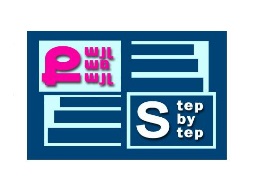 «Քայլ առ քայլ» բարեգործական հիմնադրամ «Նախադպրոցական հաստատության մանկավարժական աշխատողների մասնագիտական կարողությունների և հմտությունների զարգացման» ծրագիր ՀԵՏԱԶՈՏԱԿԱՆ ԱՇԽԱՏԱՆՔԹեմա՝ Դերային խաղի զարգացման առանձնահատկությունները նախադպրոցական տարիքումԴաստիարակ՝ Փանոսյան ՆարինեՄանկապարտեզ՝	«Հենզել և Գրետել մսուր-մանկապարտեզ » ՀՈԱԿ2022թ.ՆԵՐԱԾՈՒԹՅՈՒՆԴերային խաղն ուսման և հոգեբանության մեջ կիրառվող մեթոդ է։ Դերային խաղի ժամանակ ձեռք բերած փորձը և գիտելիքները պահպանվում է երկար ժամանակ։ Դերային խաղերը երեխայի մեջ հմտություններ զարգացնելու լավ միջոց են, որոնք օգտակար կլինեն ապագայում։ Դերախաղերի ժամանակ երեխան սկսում է զգալ իրեն որպես ընդհանուր խմբի անդամ, արդարացիորեն գնահատել իր և ընկերների գործողությունները և արարքները։ Միաժամանակ նա փորձում է կատարել մեծի դեր ՝ հասկանալով հանդերձ, որ ինքը դեռ մեծ չէ։ Եվ արդյունքում երեխայի մեջ ձևավորվում է մեծի հասարակայնորեն արժեքավոր դեր կատարելու դրդապատճառը։ Լ.Ս.Վիգոտսկու կարծիքով ՝ քիչ խաղացող երեխան կորցնում է զարգացման բազում հնարավորություններ։Հետազոտության նպատակն է ներկայացնել, թե ինչպես են դերախաղերը օգնում երեխաներին ձեռք բերելու գիտելիքներ միասնականության և ընկերասիրության մասին, զարգացնում երեխայի խոսքը, ստեղծագործական երևակայությունը, նպաստում անհատականության դրսևորմանը, զարգացնում կերպավորման, կերպարանափոխության, հմտությունների իմպրովիզ անելու կարողության զարգացում, խմբով աշխատելու կարողության զարգացում, վերլուծելու, համադրելու ունակության ձեռքբերում, գեղարվեստական մտածողության, գեղագիտական ճաշակի զարգացում, միմիկայի զարգացում։ԳԼՈՒԽ 1ԴԵՐԱՅԻՆ ԽԱՂԻ ԶԱՐԳԱՑՄԱՆ ԱՌԱՆՁՆԱՀԱՏԿՈՒԹՅՈՒՆՆԵՐԸ ՆԱԽԱԴՊՐՈՑԱԿԱՆ ՏԱՐԻՔՈՒՄԴերախաղերը սկսեցին զարգանալ 1960-ականներից: Այն խոսքային, խաղային ուսուցման միաժամանակ գործընթաց է: Յուրաքանչյուր խաղացող կստեղծի իր պատմությունը կամ սյուժեն պատկերացնելով, որ ինքը իրական հերոս է մտնելով ֆանտազիայով լի մի մտածացին աշխարհ: Դերային խաղերը ունեն որոշակի պարտականություններ, ինչպիսիք են կանոնները ղեկավարելը և համագործակցություն իրականացնելը: Խաղի ընթացքում երեխան գտնվում է խոսքային պատրաստականության մեջ, ուշադիր լսում է դաստիարակին և ընկերներին: Անընդհատ կրկնվող բառերը չեն հոգնեցնում ու ձանձրացնում նրանց: Խաղը նախադպրոցական տարիքի երեխաների հիմնական գործունեությունն է: Խաղի մեջ տեղի է ունենում իրականության պատկերավոր, գործուն արտացոլումն է: Խաղալով՝ երեխաները պատկերում են կյանքի տարբեր իրողությունները, ընդօրինակում մեծերին, խաղի մեջ նրանք դնում են նպատակներ, որոնց հասնելը նրանց հրապուրում ուրախություն է պատճառում:Խաղը կյանքի արտացոլումն է: Այն հնարավորություն է տալիս երեխային մտնել իր համար անմատչելի իրավիճակների մեջ:Խաղի մեջ միաժամանակ նա հանդես է գալիս և դրամատուրգի, և դեկոռատորի, և դերասանի դերում:Ամենակարևոր և առաջատար գործունեությունը, որն ի հայտ է գալիս երեխաների մոտ դա սյուժետադերային խաղն է:Այն դիտարկվում է որպես վարքի փորձառության հավաքագրման ու կշռադատման ընդհանրական և երեխայի բարոյական ու սոցիալական ձգտումների հիմնական բաղկացուցիչների ձևավորման միջոց: Խաղի ընթացքում տիրապետող է զգայական այնպիսի մթնոլորտ, որը նպաստում է երեխայի ապրումակցային խառնվածքի, այն է ՝ ուշադրության, նրբազգացողության, հոգատարության, պատրաստակամության, բարիացակամության և արդարացիության հատկանիշնիների ձևավորմանը: Խաղը երեխային դարձնում է գործուն սուբյեկտ, նպատսում կախյալ, անհամարձակ, անվստահ երեխաների անհատական աճին ու զարգացմանը այսպիսով անգնահատելի  է խաղային գործունեության դերն ու նշանակությունը երեխայի հոգեկանի ձևավորման և նրա հոգևոր կյանքի հարստացման առումով: Դերային խաղն ավելի մոտ է իրականությանը. ուշադրություն է դարձվում մանրամասներին, ժամանակին և տարածությանը:Երեխան վերարտադրում է իրեն լավ ծանոթ իրավիճակներն ու հարաբերությունները: Այդ խաղերը սովորաբար մեծերի կյանքի մանկական մեկնաբանություններն են, որոնցում դրսևորվում է փոքրերի վերաբերմունքը մեծերի  << խաղի>> նկատմամբ:Դերաբաժանումը կարևոր սոցիալական նշանակություն ունի. այն սովորաբար ինքնաբերաբար է կատարվում ի տարբերություն ներկայացման նախապատրաստմանը: Այդ ընթացքում երեխան գնահատում ու յուրացնում է հասարակության մեջ ընդունված սոցիալական դերերն ու հարաբերությունները վերարտադրում դրանք: Օգտագործելով, փոխարինելու, համոզելու, բանակցելու ունակությունները լուծվում են խաղընկերների հետ առաջացող պրոբլեմները:Խաղի դաստիարակչական նշանակությունը ընդգծել է Հովհաննես Թումանյանը։ Նա գտնում էր, որ խաղը մարդու համար բնական օրգանական պահանջ է ՝ նրա լրջությունն է, նրա էությունը։ Կյանքում ամեն բանի նա խաղով է քննում, խաղով ճանաչում և ընդունում և ամեն բան, ինչ-որ նրան տրվում է խաղով, ուրախությունով է ընդունում և յուրացվում։Դեռևս անցյալ դարում ռուս մեծ մանկավարժ Կ.Դ.Ուշինսկին տվել է խաղի էության, որպես իրականության արտացոլման, մեկնաբանումը։ Տարբեր պայմաններում ապրող երեխաների խաղերը ուժեղ կերպով տարբերվում են իրարից։<<Մեկ աղջկա մոտ տիկնիկը կարկատում է, կարում, լվանում և արդուկում, մյուսի մոտ՝ ընդունում է հյուրեր, շտապում թատրոն կամ զբոսանքի, երրորդի մոտ ծեծում է մարդկանց, սարքում է գանձատուփ, հաշվում փողերը>>։Ուշինսկին ապացուցում է, որ խաղի մեջ կյանքի արտացոլումն ազդում է երեխայի անձնավորության ձևավորման վրա։ Խաղի մեջ ստեղծում են պատկերացումների զուգորդություններ, և այդ զուգորդությունների շարանները որոնք որոշում են մարդու բնավորությունը, նպաստում են զգացմունքների մարդկանց նկատմամբ վերաբերմունքի դաստիարակմանը։Մանկական  հոգեբանները նշում են,որ դերախաղը ծանոթանալու, շփվելու, ընկերանալու միջոց է: Դերախաղը երեխաներին հնարավորություն է տալիս բացահայտել իրենց ընդունակությունները: Անհրաժեշտ է ընտրել խաղի համար բազմաբովանդակ և հետաքրքրաշարժ թեմա։ Այդ կերպ հնարավոր է լինում իրականացնել տարբեր դերեր: Այստեղ կարևորվում են համապատասխան մթնոլորտի ստեղծում և մասնակիցների անկաշկանդ վարքագծի ապահովումը: Դերախաղերը կարող են ունենալ հստակ կառուցվածք կամ լինել ազատ: Այն օգտակար է, երբ փորձում են ցույց տալ, որ նույն թեմայի շուրջ տարբեր մարդիկ տարբեր կարծիք ունեն: Դերախաղի գրագետ իրականացումն անգնահատելի օգուտ է բերում մասնակիցներին: Դրանք ցանկալի է անցկացնել պարապմունքի մեջտեղում: Ցանկալի է, որ խմբերը լինեն փոքր: Եթե մի խումբը խաղում է, մյուսը լինում է դիտորդ:Դերային խաղի ընթացքում ոչինչ չի սպառնում երեխայի անհատականությանը: Նման գործընթացը ավելի շատ վստահություն կփոխանցի երեխաներին:Խաղը կատարվում է երևակայության կենդանի աշխատանքով: Երեխաները լիովին տիրապետում են իրենց դերին, սովորաբար շատ բան հորինում են և երևակայում: Խաղի մեջ երևակայությունը իսկույն չի ծագում, այն աստիճանաբար զարգանում է կյանքի, հեքիաթների, պատմվածքների, պատկերների տպավորության, ազդեցության տակ:Երեխան այնպես է տարվում խաղով, որ երբեմն թվում է, թե նա խաղը խառնում է իրականության հետ, առանց կասկածի հավատում, որ ինքը իսկական օդաչու է, որ տիկնիկը կենդանի աղջիկ է:Դերային խաղերը սկսում են առաջանալ արդեն երեքից-չորս տարեկանում: Այս խաղերով երեխան ընդօրինակում է մեծահասկաների վարքը, նրանց դերերը՝ հոր, մոր, բժշկի, խանութպանի և այլն:Դերային խաղը շատ պարարտ միջավայր է խոսքի զարգացման համար: Խաղի ընթացքում երեխայի մոտ ինչ-որ բան ասելու բնական կարիք կա: Երեխան կարող է իր մտքերը ու   զգացմունքները արտահայտելու առանց կաշկանդվելու: Դերային խաղերը նպաստում են սոցիալական հմտությունների ձևավորմանը:Ռուս ուսուցչուհի Ն. Կ. Կռուպսկայան այսպես է արտահայտվել <<Նախադպրոցական տարիքի երեխաների համար խաղերը բացառիկ նշանակություն ունեն. նրանց համար խաղը ուսումն է, խաղը նրանց համար անշխատանք է խաղը նրանց համար կրթության լուրջ ձև>>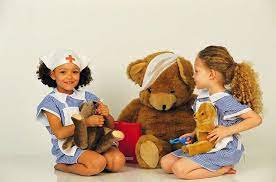 ԳԼՈՒԽ 2Հետազոտական աշխատանքՀետազոտական աշխատանքս պլանավորել ու իրականացրել եմ միջին խմբում։ Խմբում կա 20 երեխա։ Այս պարապմունքը դիտել են ՝ տնօրենը, մեթոդիստը և դաստիարակը։Պարապմունքի պլանԹեման - Խաղ Ռուսական ժողովրդական հեքիաթ՝ <<Պապն ու Շաղգամը>>       Տեսակը - Խոսքի զարգացում ՝ ինտերակտիվ խաղի միջոցովՆպատակը ՝Սովորեցնել վերլուծել խաղը, պատմել իրենց տպավորությունները (ի՞նչն իրենց դուր եկավ, ո՞րն էր դժվար, ինչպե՞ս իրավիճակից դուրս եկան և այլն)։Զարգացնել խոսքը, թիմով աշխատելու, համագործակցելու հմտություններ։Հասնել այն բանին, որ երեխաները բավականություն ստանան խաղից և միշտ պատրաստ լինեն իրենց փորձարկելու նոր իրավիճակներում։Զարգացնել գրական ստեղծագործությունների իմաստը ըմբռնելու, դրանց բովանդակությունը հուզականորեն արտահայտելու կարողությունը։Շարունակել զարգացնել ակտիվությունը, տրամաբանական մտածողությունը, պարզ և բարդ նախադասությունները շարահյուսորեն ճիշտ կառուցելու կարողությունը։Նյութ՝Հեքիաթի հերոսների ամբողջական և կտրատված պատկերներ, քարտերի հավաքածու՝ հեքիաթի հերոսների պատկերներով։Հեքիաթի հերոսների հագուստներ և դիմակներ։Գունավոր մատիտներ, ֆլոմաստերներ, պլաստիլին։Կիրառվող մեթոդներ՝Խաղային մեթոդԱնհատական մեթոդԵնթախմբերով մեթոդԸնթացքըԽաղից առաջ անցկացվում է նախապատրաստական աշխատանք, որի ընթացքում երեխաները վերհիշում են հեքիաթի բովանդակությունը։ Տրվում են հեքիաթի բովանդակությանը վերաբերող հարցեր։Ի՞նչ է շաղգամը։Ինչու՞ պապը մենակ չկարողացավ հանել այն։Ովքե՞ր օգնեցին պապին։Առաջարկել գունավորել հեքիաթի գծապատկերները։ Խաղը անցկացնելու համար խումբը բաժանել 2-3 ենթախմբերի ՝ յուրաքանչյուր ենթախմբում 6-7 երեխա։Նախապես պատրաստել միատեսակ քարտերի հավաքածու՝ հեքիաթի հերոսնների պատկերներով։ Երեխաները պետք է կտորներից ստանան ամբողջական պատկերները։Յուրաքանչյուր երեխա հավաքելու է հեքիաթի մեկ հերոսի պատկեր։ Ստացված ամբողջական պատկերները դասավորում են այն հերթականությամբ, ինչպես տրված է հեքիաթում։ Հիշեցնել երեխաներին, որ պետք է պահպանեն հետևյալ կանոնները․Աշխատել որքան հնարավոր է արագ։Շփվել միայն միմիկայով և շարժումներով։Առաջադրանքը կատարելուց հետո առաջարկել անցնել խաղի հաջորդ փուլին։ Խաղի մասնակիցները պետք է ստանան շաղգամ (նկարեն կամ ծեփեն)։Հանձնարարությունը ավարտելուց հետո երեխաները միասին վերլուծում են խաղի արդյունքները (պատմում այն մասին, թե ի՞նչը ստացվեց, բոլորը կարողացան, ո՞վ ու՞մ օգնեց,ու՞մ համար էր դժվար, ինչու՞)։ Վերլուծելուց հետո կազմակերպել խաղը, որի մեջ յուրաքանչյուր երեխա պետք է իր դերը պետք է իր դերը կատարի ուրիշների հետ համաձայնեցված։Այս պարապմունքը երեխաներին տվեց այն, որ նրանք ուշադրությունը կենտրոնացնելով հավաքեցին հերոսների ամբողջական պատկերները, հավաքեցին պատկերը այնպես, ինչպես տրված էր հեքիաթում։Երեխաները խաղալիս ավելի ազատ են, կարողանում են ինքնարտահայտվել և գործում են ինքնուրույն։3 դիտարկողներ ներկա էին պարապմունքին և եկան հետևյալ եզրակացության՝Ներկա եմ գտնվել միջին խմբի խոսքի զարգացման պարապմունքին։ Պարապմունքի ընթացքում ներկայացվել է խաղ՝ Ռուսական ժողովրդական հեքիաթ՝ <<Պապն ու Շաղգամը>>։ Երեխաներն ակտիվ էին, բոլորը ձգտում էին մասնակցել խաղին։ Դժվարացան նկարել կամ ծեփել կերպարները։ Անհրաժեշտ է խոսքը առավել զարգացնել։Ուշադիր լսեցին հեքիաթը, տրված հարցերին կարողացան պատասխանել։ Երեխաները գաղափար կազմեցին, որ բոլորը միասին աշխատելու դեպքւոմ կհասնեն արդյունքի։ Խաղին ակտիվ էին բոլորը։ Մի փոքր պետք է աշխատել ձայնային տեմբրի վրա։Արձանագրեցի նրանց մոտ գեղագիտական ճաշակ գեղարվեստական գրականության նկատմամբ։ Հեքիաթը հագեցված էր դերային կերպարներով, հագուստներով, դեկորներով։ Երեխաները իրենց զգում էին անկաշկանդ։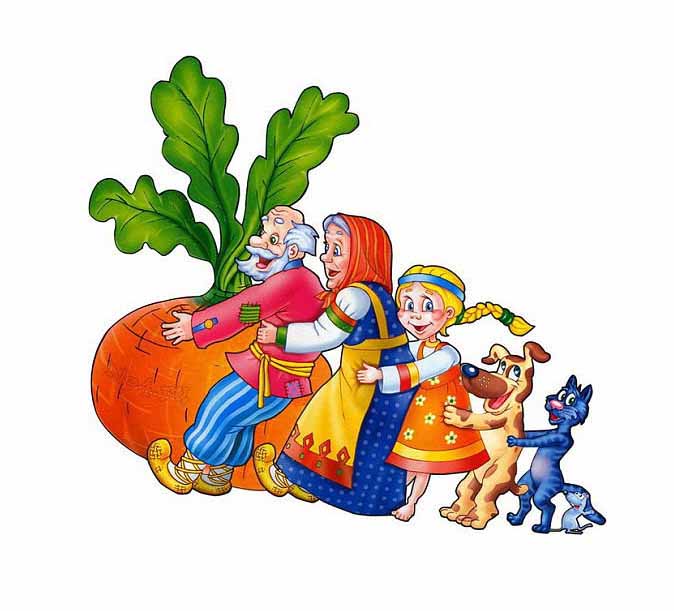 ԵզրակացությունԽաղը, դերախաղը, բեմականացումը երեխայի զարգացման հրաշալի միջոց է։ Դերախաղերը հնարավորություն են տալիս զարգացնել մտածողությունը, խոսքը և սոցիալական հմտությունները։Ըստ ինձ դերախաղի ամբողջ նպատակը այն է, որ երեխաները սովորեն անմիջական և անկաշկանդ հաղորդակցվել իրար հետ։ Դերային խաղերը նպաստում է երեխայի անհատական առանձնահատկությունների բացահայտմանը և ստեղծագործական ընդունակությունների զարգացմանը։ Զարգանում է երեխայի երևակայությունը, կերպավորման, կերպարանափոխության հմտությունները, իմպրովիզ անելու կարողությունը։Այս թեմայի շրջանակներում խորհուրդ կտամ դատիարակներին, որ եթե աշխատեն այս մեթոդով ապա դա կնպաստի երեխաների աշխարհաճանաչմանը՝  որպես իմացական գործունեություն։ ԳՐԱԿԱՆՈՒԹՅԱՆ ՑԱՆԿՆախադպրոցական մանկավարժություն էջ 330,332,338,հրատարակությունը 1966թ.Մանկապարտեզի միջին խմբի համալիր ծրագիր, էջ 6, հրատարակությունը 2011թ.https://goo.su/fiRr